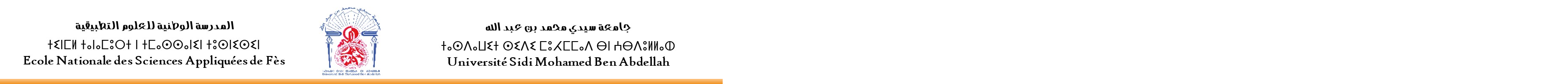 Fiche d’orientation CP2 pour l’année 2021/2022A déposer à la scolarité au plus tard le 08 juillet 2022Nom :……………………………………………………………………………………………………………………………………………………….Prénom :…………………………………………………………………CNE : ………………………………………………………………..L’étudiant doit faire 6 choix.Les 6 cases doivent être obligatoirement remplies de 1 à 6 selon l’ordre de priorité de l’étudiant. Génie Télécommunications et Réseaux  Génie Mécanique et Systèmes Automatisés  Génie Industriel  Génie Energétique et Systèmes Intelligents Génie Systèmes Embarqués et Informatique IndustrielleGénie Informatique                Raisons du premier choix :…………………………………………………………………………                 …………………………………………………………………………………………………………..                 …………………………………………………………………………………………………………..                 …………………………………………………………………………………………………………..                 …………………………………………………………………………………………………………...Date et signature       La filière sera attribuée à l’étudiant en fonction de :-     L’ordre de mérite de l’étudiant (e) (résultats des deux années du CP)-     Places disponibles au niveau de chaque filière.	La journée d’orientation sera organisée à distance le mardi 26 juillet 2022.  Le lien sera communiqué prochainement, la commission d’orientation ne tiendra compte de cette fiche qu’en cas d’une absence à la journée.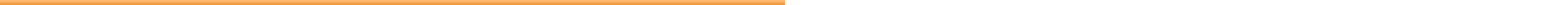 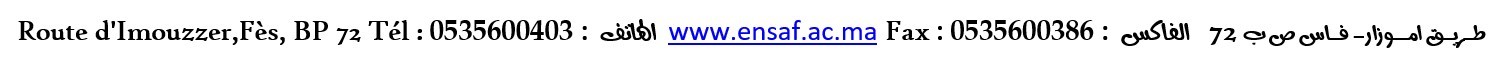 